ЉАРАР                                             ПОСТАНОВЛЕНИЕ«____» _________________2024 й.    № _______    «____» _________________2024 г.О внесении изменений в административный регламент предоставления муниципальной услуги «Проведение муниципальной экспертизы проекта освоения лесов, расположенных на землях населенных пунктов» городского округа город Октябрьский Республики Башкортостан, утвержденный постановлением администрации городского округа город Октябрьский Республики Башкортостан от 15 октября 2019 года №4439	В соответствии с Федеральным законом от 06.10.2003 №131-ФЗ «Об общих принципах организации местного самоуправления в Российской Федерации», Федеральным законом от 27.07.2010 №210-ФЗ «Об организации предоставления государственных и муниципальных услуг», постановлением Правительства Российской Федерации от 15.06.2022 №1064 «О внесении изменений в приложение №10 к постановлению Правительства Российской Федерации от 12 марта 2022 года №353», постановлением Правительства Республики Башкортостан от 22.04.2016 №153 «Об утверждении типового (рекомендованного) перечня муниципальных услуг, оказываемых органами местного самоуправления в Республике Башкортостан», Приказ Минприроды России от 04.09.2023 №567 «О внесении изменений в Порядок государственной или муниципальной экспертизы проекта освоения лесов, утвержденный приказом Министерства природных ресурсов и экологии Российской Федерации от 30 июля 2020 года №513», Уставом городского округа город Октябрьский Республики Башкортостан в связи с изменениями нормативных правовых актов в области лесных отношенийПОСТАНОВЛЯЮ:1. Внести в административный регламент предоставления муниципальной услуги «Проведение муниципальной экспертизы проекта освоения лесов, расположенных на землях населенных пунктов» городского округа город Октябрьский Республики Башкортостан», утвержденный постановлением администрации городского округа город Октябрьский Республики Башкортостан от 15 октября 2019 года №4439, следующие изменения:1)  пункт 2.6 изложить в следующей редакции:«2.6. Срок предоставления муниципальной услуги исчисляется со дня поступления заявления о проведении муниципальной экспертизы проекта освоения лесов, расположенных на землях населенных пунктов городского округа город Октябрьский Республики Башкортостан (далее - заявление) в отдел жилищно - коммунального хозяйства и благоустройства администрации, в том числе через многофункциональный центр, либо в форме электронного документа с использованием РПГУ, и должна проводится в течение не более чем 15 рабочих дней со дня поступления проекта освоения лесов..Муниципальная экспертиза изменений в проект освоения лесов (за исключением государственной или муниципальной экспертизы изменений в проект освоения лесов при использовании лесов, в соответствии со статьей 29 Лесного кодекса Российской Федерации, а также муниципальной экспертизы изменений в проект освоения лесов, подготовленных на основании акта лесопатологического обследования) проводится в течение не более чем 8 рабочих дней со дня их поступления в отдел жилищно - коммунального хозяйства и благоустройства администрации.Муниципальная экспертиза изменений в проект освоения лесов при использовании лесов в соответствии со статьей 29 Лесного кодекса Российской Федерации проводятся в течение не более чем 11 рабочих дней со дня поступления соответственно проекта освоения лесов, изменений в проект освоения лесов в отдел жилищно - коммунального хозяйства и благоустройства администрации.Муниципальная экспертиза изменений в проект освоения лесов, подготовленных на основании акта лесопатологического обследования, проводится в течение не более чем 10 рабочих дней со дня их поступления в отдел жилищно - коммунального хозяйства и благоустройства администрации.Отдел жилищно - коммунального хозяйства и благоустройства не менее чем на 15 календарных дней размещают на официальном сайте в информационно-телекоммуникационной сети «Интернет» проекты освоения лесов, предусматривающие строительство, реконструкцию, капитальный ремонт и эксплуатацию объектов капитального строительства, в целях, предусмотренных частью 1 статьи 21 Лесного кодекса Российской Федерации, в срок не позднее 3 рабочих дней со дня их получения для проведения муниципальной экспертизы изменений в проект освоения лесов и направляют такие проекты освоения лесов в форме электронного документа с использованием единой системы межведомственного электронного взаимодействия или информационно-телекоммуникационных сетей общего пользования, в том числе сети «Интернет», в уполномоченный федеральный орган исполнительной власти .Датой поступления заявления с проектом освоения лесов в форме электронного документа с использованием РПГУ считается день направления заявителю электронного сообщения о приеме заявления в соответствии с требованиями подпункта «б» пункта 3.2.8 настоящего административного регламента.  Датой поступления заявления при обращении заявителя в многофункциональный центр считается день передачи многофункциональным центром в отдел жилищно - коммунального хозяйства и благоустройства администрации заявления с приложением предусмотренных пунктами 2.8.1-2.8.7 административного регламента надлежащим образом оформленных документов.»;2)  подпункт 2.8.5 пункта 2.8 изложить в следующей редакции:«2.8.5. Заявление должно содержащее следующие сведения:1) сведения о лице, использующем леса:полное и сокращенное наименование, адрес места нахождения, банковские реквизиты - для юридического лица;фамилия, имя, отчество (при наличии), адрес места жительства, индивидуальный налоговый номер (ИНН), данные документа, удостоверяющего личность, - для гражданина или индивидуального предпринимателя;дата, номер регистрации договора аренды или права постоянного (бессрочного) пользования лесным участком, кадастровый номер участка;местоположение, площадь лесного участка, вид и срок использования лесов;2) копию документа, удостоверяющего личность заявителя, являющего физическим лицом, либо личность представителя физического или юридического лица;3) копию документа, удостоверяющего полномочия представителя физического или юридического лица, если с заявлением обращается представитель заявителя;4) проект освоения лесов, расположенных на землях населенных пунктов городского округа город Октябрьский Республики Башкортостан, или изменения в проект освоения лесов, расположенных на землях населенных пунктов городского округа город Октябрьский Республики Башкортостан, на бумажном носителе в двух экземплярах, в прошитом и пронумерованном виде или в электронном виде в форме электронного документа, подписанного простой электронной подписью, или усиленной неквалифицированной электронной подписью, или усиленной квалифицированной электронной подписью, с использованием информационно-телекоммуникационных сетей общего пользования сети «Интернет», в том числе через Единый портал государственных и муниципальных услуг.»;3) подпункт 3.1.3 пункта 3.1 изложить в следующей редакции:«3.1.3. Основанием для начала административной процедуры является поступление зарегистрированного заявления на исполнение в отдел жилищно - коммунального хозяйства и благоустройства администрации - секретарю экспертной комиссии.Работу экспертной комиссии организует секретарь экспертной комиссии, который информирует членов экспертной комиссии о порядке и сроках проведения экспертизы, вопросах, подлежащих ее рассмотрению, о месте, времени и повестке дня очередных заседаний, о порядке подготовки и утверждения экспертного заключения комиссии (далее - эксперты).Заседания экспертной комиссии проводятся для рассмотрения вопросов, возникающих при проведении экспертизы, и обмена мнениями между экспертами. Заседания экспертной комиссии оформляются протоколом за подписью всех присутствующих экспертов.Экспертная комиссия вправе пригласить на заседание комиссии заявителя (представителя заявителя) для получения пояснений и ответов на возникшие в процессе экспертизы вопросы.О запросе дополнительной информации (документов) и (или) о необходимости присутствия заявителя (представителя заявителя) на очередном заседании экспертной комиссии секретарь экспертной комиссии уведомляет заявителя не позднее, чем за 3 дня до установленной даты представления информации (документов) и (или) соответствующего заседания экспертной комиссии, с указанием даты, времени и места его проведения, вопросов, подлежащих рассмотрению.Дополнительно поступившая информация (документы) регистрируется и передается секретарю экспертной комиссии для использования экспертами в работе не позднее дня, следующего за днем регистрации.Экспертная комиссия проводит анализ представленного проекта освоения лесов и определяет его соответствие нормам законодательства Российской Федерации, соответствия мероприятий по использованию, охране, защите и воспроизводству лесов целям и видам освоения лесов, предусмотренных проектом освоения лесов, договору аренды лесного участка, условиям права постоянного (бессрочного) пользования лесным участком, соглашению об установлении сервитута, соглашению об осуществлении публичного сервитута, лесохозяйственному регламенту лесничества, лесному плану субъекта Российской Федерации.При выявлении в ходе муниципальной экспертизы изменений в проект освоения лесов недостатков в содержании и (или) оформлении проекта освоения лесов, без устранения которых невозможно выполнение проекта освоения лесов, проект освоения лесов возвращается лесопользователю для устранения недостатков.При принятии решения о возврате проекта освоения лесов в течение 2 рабочих дней со дня принятия данного решения отдел жилищно - коммунального хозяйства и благоустройства администрации направляет лесопользователю письменное извещение о возврате проекта освоения лесов с мотивированным обоснованием причин возврата, к которому прилагается проект освоения лесов. В проекте освоения лесов делается отметка о его возвращении для устранения недостатков.Срок устранения лесопользователем недостатков составляет 5 рабочих дней со дня получения извещения о возврате проекта освоения лесов.Срок, указанный в абзаце десятом пункта 3.1.3 административного регламента, не входит в общий срок проведения муниципальной экспертизы изменений в проект освоения лесов.При повторном поступлении в отдел жилищно - коммунального хозяйства и благоустройства администрации проекта освоения лесов с устраненными недостатками, указанными в извещении о возврате проекта освоения лесов, делается отметка о его принятии на повторное рассмотрение.При повторном поступлении в отдел жилищно - коммунального хозяйства и благоустройства администрации проекта освоения лесов с устраненными недостатками, указанными в извещении о возврате проекта освоения лесов, муниципальная экспертиза изменений в проект освоения лесов проводятся в соответствии с пунктами 3.1.1 - 3.1.2 административного регламента. Проект экспертного заключения комиссии подготавливается секретарем экспертной комиссии и подлежит обсуждению на заседании комиссии.Эксперты, не согласные с положениями проекта экспертного заключения, подписывают заключение с пометкой «особое мнение». Особое мнение оформляется экспертом в виде отдельного документа, содержащего обоснование причин несогласия с выводами заключения и указание конкретных фактов несоответствия представленного на муниципальную экспертизу проекта освоения лесов, лесохозяйственному регламенту лесничества, лесопарка, лесному плану субъекта Российской Федерации и (или) законодательству Российской Федерации.При наличии замечаний экспертов по проекту экспертного заключения комиссии он дорабатывается с учетом замечаний и подписывается секретарем экспертной комиссии и всеми экспертами.Результатом исполнения административной процедуры является проведение муниципальной экспертизы проектов освоения лесов, подготовка положительного либо отрицательного заключения муниципальной экспертизы проекта освоения лесов.».2. Настоящее постановление обнародовать в читальном зале архивного отдела администрации, разместить на официальном сайте городского округа город Октябрьский Республики Башкортостан (www.oktadm.ru), а также в сети «Интернет» на Едином портале государственных и муниципальных услуг.3. Контроль за исполнением настоящего постановления возложить на заместителя главы администрации Нафикова И.М.Глава администрации				                                   А.Е. ПальчинскийБАШЉОРТОСТАН РЕСПУБЛИКАЋЫОктябрьский ҡалаһы
ҡала округыХАКИМИӘТЕ452600, Октябрьский ҡалаһы,
Чапаев урамы, 23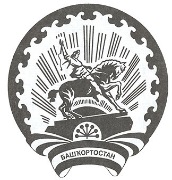 РЕСПУБЛИКА БАШКОРТОСТАНАДМИНИСТРАЦИЯгородского округа
город Октябрьский452600, город Октябрьский,
улица Чапаева, 23